Publicado en Barcelona el 09/05/2016 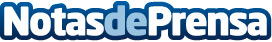 La publicidad en buzones no pasa de moda Esta técnica ofrece un reparto eficiente al alcance de la mano: la publicidad es una de las tantas formas de comunicación masiva que tienen como finalidad aumentar el consumo de algún producto o servicio, así como también lograr posicionar una nueva marca dentro del mercadoDatos de contacto:Buzoneo en Barcelona | www.buzoneo-en-barcelona.comEmpresa de reparto de publicidad en Barcelona632.209.188Nota de prensa publicada en: https://www.notasdeprensa.es/la-publicidad-en-buzones-no-pasa-de-moda_1 Categorias: Franquicias Marketing Cataluña Logística http://www.notasdeprensa.es